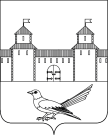   СОРОЧИНСКИЙ  ГОРОДСКОЙ  СОВЕТ                                         МУНИЦИПАЛЬНОГО ОБРАЗОВАНИЯ		   СОРОЧИНСКИЙ ГОРОДСКОЙ ОКРУГ           ОРЕНБУРГСКОЙ ОБЛАСТИ    (ХХХI СЕССИЯ ПЯТОГО  СОЗЫВА)                                                  РЕШЕНИЕ         от «19» апреля 2017 года № 271В целях приведения муниципальных правовых актов в соответствие с действующим законодательством, на основании Федерального Закона от  06.10.2003 № 131-ФЗ «Об общих принципах организации местного самоуправления в Российской Федерации», руководствуясь статьей 27 Устава муниципального образования Сорочинский городской округ Оренбургской области, Сорочинский городской Совет РЕШИЛ:Удовлетворить протест Сорочинской межрайонной прокуратуры от 28.03.2017 № 7-1-2017.Отменить решение Сорочинского городского Совета от 29 октября 2013 года  № 232 «Об утверждении положения «Об учете муниципального имущества и порядке ведения реестра объектов муниципальной собственности муниципального образования город Сорочинск Оренбургской области»».Настоящее решение вступает в силу после его официального опубликования. 4.        Контроль за исполнением настоящего решения возложить на постоянную депутатскую комиссию по вопросам бюджета,  муниципальной собственности  и социально-экономическому развитию.Председатель Сорочинского городского Совета                                                               В.М. ЛардугинГлава муниципального образованияСорочинский городской округ                                                                   Т.П. МелентьеваОб отмене решения Сорочинского городского Совета от 29 октября 2013 года № 232 «Об утверждении положения «Об учете муниципального имущества и порядке ведения реестра объектов муниципальной собственности муниципального образования город Сорочинск Оренбургской области»»